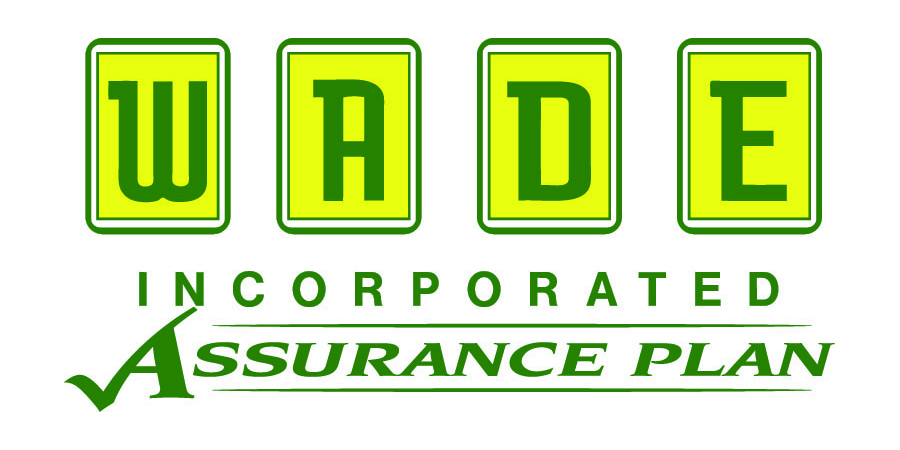 When you’re ready to run, the last thing you want need to worry about is your equipment. At Wade Inc. we are here to maintain your equipment for you. We want you to have worry-free ownership of your machine. We don’t want you to have to worry about used oil, old filters, or hard to see grease fittings. Let us handle that for you with a Wade Assurance Plan. The Wade Assurance Plan is designed to let you focus on the job at hand. Let one of our Factory Trained Technicians perform all of your maintenance intervals. Our Techs are the best at making sure you are in the Field, Pasture, or Yard as long as you want to be.      Are Assurance Plans are tiered for your convenience.What Is a Break-In Service? Break-In ServicePerformed 6 months after purchase date 1.	Change transmission / hydraulic oil and filter2.	Clean transmission suction screen and internal magnets3.	Check and clean battery terminals4.	Check front axle housing oil level5.	Check and adjust tire pressure6.	Lubricate machine and loader (if equipped)7.	Check and top off all fluid levels8.	Check wheel bolt hardware and torque to required specification9.	Clean engine air filter elements, rubber dust valve, and restriction indicator10.	Test safety systems and seat beltWhat Is an Annual Service? Annual ServicePerformed Yearly1.	Change engine oil and filter2.	Change primary engine air cleaner element3.	Check and clean air cleaner housing and dust valve4.	Change fuel filter5.	Change hydraulic oil filter6.	Lubricate machine and loader (if equipped)7.	Check coolant freeze point and clarity8.	Clean radiator and oil cooler fins9.	Check all hoses and clamps10.	Check and clean battery terminals11.	Check battery electrolyte level12.	Check front axle housing oil level13.	Check and adjust tire pressure14.	Drain water from fuel tank15.	Check and top off all fluid levels16.	Check wheel bolt hardware and torque to required specification17.	Test safety systems and seat beltBronze Package Break in ServiceSilver Package Break In + AnnualGold PackageBreak In + 2 Annual